ЧЕРКАСЬКА МІСЬКА РАДА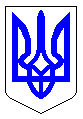 ЧЕРКАСЬКА МІСЬКА РАДАВИКОНАВЧИЙ КОМІТЕТРІШЕННЯВід 12.01.2021 № 12Про проведення конкурсу за об’єктом конкурсу №4 (автобусний маршрут №5 «Вулиця Генерала Момота – ВАТ ЧЛФЗ «Аврора»)Керуючись підпунктом 12 пункту «а» статті 30 Закону України «Про місцеве самоврядування в Україні», відповідно до статей 43, 44, 45 Закону України «Про автомобільний транспорт», пункту 13 Порядку проведення конкурсу з перевезення пасажирів на автобусному маршруті загального користування, затвердженого постановою Кабінету Міністрів України від 03.12.2008 № 1081, пункту 4 додатку 1 рішення виконавчого комітету від 13.11.2018 №1029 «Про організацію проведення конкурсу з перевезення пасажирів на автобусному маршруті загального користування у м. Черкаси, розглянувши протоколи засідання конкурсного комітету виконавчого комітету Черкаської міської ради з визначення переможця конкурсу від 03.12.2019 № 2 та від 12.12.2019 №3, враховуючи рішення Черкаської міської ради від 08.07.2020 №2-5963 «Про скасування рішення виконкому від 24.12.2019 № 1496 «Про недопущення до участі в конкурсі перевізника-претендента ПрАТ «Черкаське АТП 17127», виконком міської радиВИРІШИВ:1. Зобов’язати конкурсний комітет виконавчого комітету Черкаської міської ради для визначення переможця конкурсу з перевезення пасажирів на міських автобусних маршрутах у м. Черкаси упродовж місяця провести конкурс за об’єктом конкурсу №4, за раніше наданими перевізниками-претендентами документами.2. Контроль за виконанням рішення покласти на першого заступника міського голови з питань діяльності виконавчих органів ради Тищенка С.О.Міський голова                                                                             А.В. Бондаренко